Każdorazowo można rozszerzyć wypełniane pole według potrzeb.Należy parafować każdą stronę Wniosku. WNIOSKODAWCADane identyfikacyjne Wnioskodawcy2. Powiązania kapitałowe i organizacyjne:* W rozumieniu Artykułu 3 Załącznika nr I do Rozporządzenia nr 651/2014 z dnia 17 czerwca 2014 r. uznające niektóre rodzaje pomocy za zgodne z rynkiem wewnętrznym w zastosowaniu art. 107 i 108 Traktatu (Dz. UE                  L 187/1 z dnia 26 czerwca 2014 r.)3. Krótka charakterystyka działalności Wnioskodawcy (co jest głównym przedmiotem działalności, krótki opis produktów lub usług, do kogo skierowana jest oferta firmy?, sposób kalkulacji ceny wytwarzanych produktów i usług, w przypadku firm handlowych stosowane marże):4. Stan zatrudnienia* Przy obliczaniu zatrudnienia nie uwzględnia się pracowników przebywających na urlopach macierzyńskich i wychowawczych, a także praktykantów lub studentów odbywających szkolenie zawodowe na podstawie umowy o praktyce lub szkoleniu zawodowym.  5. Należności z tytułu dostaw i usług.6. Zobowiązania Wnioskodawcy.6.1. Wykaz zobowiązań z tytułu kredytów, pożyczek, gwarancji, udzielonych poręczeń -     w ramach prowadzonej działalności gospodarczej:Brak 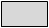 UWAGA:Proszę dołączyć opinie bankowe oraz harmonogramy spłat z uwzględnieniem rat kapitałowych i odsetkowych6.2. Wykaz leasingów w ramach prowadzonej działalności gospodarczej:Brak UWAGA:Proszę dołączyć opinie bankowe oraz harmonogramy spłat z uwzględnieniem rat kapitałowych i odsetkowych6.3. Inne zobowiązania:7. Źródła zaopatrzenia/rynki zbytu Wnioskodawcy7.1. Charakterystyka głównych odbiorców7.2. Charakterystyka głównych dostawcówII. INFORMACJE DOTYCZĄCE WNIOSKOWANEJ POŻYCZKI Planowany harmonogram wydatków w ramach Inwestycji oraz źródła ich finansowaniaUwaga:1Finansowanie zakupu gruntów niezabudowanych i zabudowanych w ramach finansowanej inwestycji możliwe jest tylko do wysokości 10% wartości pożyczki. Jeżeli grunt jest zabudowany należy wydzielić wartość gruntu i jego zabudowy.2Wydatkowanie środków pożyczki musi zostać należycie udokumentowane w terminie do 90 dni od jej uruchomienia  tj. wypłaty jakiejkolwiek transzy pożyczki.Proponowane formy zabezpieczenia pożyczkiJa,  niżej  podpisana(y)  oświadczam,  że:1. Wyrażam zgodę na zbieranie, przekazywanie i przetwarzanie moich danych osobowych w rozumieniu Ustawy z dnia 29.08.1997r. o ochronie danych osobowych (Dz. U.  z 2016 r.,  poz. 922) (w tym osób reprezentujących wnioskodawcę) przez administratora: Instytucję Zarządzającą Regionalnym Programem Operacyjnym Województwa Zachodniopomorskiego 2014-2020 – desygnowany do tej roli Zarząd Województwa Zachodniopomorskiego, spełniającym funkcje określone w art. 125 Rozporządzenia Parlamentu Europejskiego                i Rady (UE) Nr 1303/2013 z dnia 17 grudnia 2013 r. ustanawiającego wspólne przepisy dotyczące Europejskiego Funduszu Rozwoju Regionalnego, Europejskiego Funduszu Społecznego, Funduszu Spójności, Europejskiego Funduszu Rolnego na rzecz Rozwoju Obszarów Wiejskich oraz Europejskiego Funduszu Morskiego i Rybackiego oraz ustanawiającego przepisy ogólne dotyczące Europejskiego Funduszu Rozwoju Regionalnego, Europejskiego Funduszu Społecznego, Funduszu Spójności i Europejskiego Funduszu Morskiego i Rybackiego oraz uchylającego rozporządzenie Rady (WE) nr 1083/2006 (Dz. U. L 347 z 20.12.2013, s. 320.) oraz art. 2 pkt 11 Ustawy z dnia 11 lipca 2014 r. o zasadach realizacji programów w zakresie polityki spójności finansowanych w perspektywie finansowej 2014–2020 (tekst jedn. Dz. U. z 2017 poz. 1460) oraz Ministerstwo Rozwoju, które powierzyły przetwarzanie tych danych Bankowi Gospodarstwa Krajowego (Menadżer) , Fundacji Centrum Innowacji i Przedsiębiorczości w Koszalinie, Funduszowi Poręczeń Kredytowych w Stargardzie spółka                                 z ograniczoną odpowiedzialnością, Stowarzyszeniu Inicjatyw Społeczno- Gospodarczych w Białogardzie                          i Szczecińskiemu Funduszowi Pożyczkowemu Spółka z o.o. zgodnie z Umową Operacyjną Instrument Finansowy: 2/RPZP/2517/2017/II/DIF/043 : Pożyczka Obrotowo Inwestycyjna Pożyczka Inwestycyjna z dnia 18.10.2017 r., dalej zwana Umową Operacyjną i przepisami prawa. Wyrażam zgodę na przetwarzanie i udostępnianie w/w danych osobowych także dla celów związanych ze złożeniem i realizacją niniejszego wniosku oraz objętej nim Inwestycji, realizacji projektu pn. Wspieranie przedsiębiorczości poprzez Fundusz Funduszy Pomorza Zachodniego Jeremie 2 (Projekt) oraz Umowy Operacyjnej, w tym również na potrzeby monitorowania oraz ewaluacji RPO, a także realizacją polityki rozwoju.Wyrażam zgodę na zbieranie, przetwarzanie i udostępnianie danych objętych tajemnicą bankową przez Stowarzyszenie Inicjatyw Społeczno- Gospodarczych w Białogardzie, Fundację Centrum Innowacji                                     i Przedsiębiorczości w Koszalinie, Fundusz Poręczeń Kredytowych w Stargardzie spółka z ograniczoną odpowiedzialnością, oraz przez  Szczeciński Fundusz Pożyczkowy spółka z o.o. oraz udostępnianie ich innym podmiotom, w szczególności, Instytucji Zarządzającej, Bankowi Gospodarstwa Krajowego oraz organom administracji publicznej, w tym ministrowi właściwemu do spraw rozwoju regionalnego zgodnie z Umową Operacyjną i przepisami prawa, jak też w celach związanych ze złożeniem i realizacją niniejszego wniosku oraz objętej nim Inwestycji oraz realizacji Projektu.Wyrażam zgodę na udostępnianie, zgodnie z przepisami prawa, Stowarzyszeniu Inicjatyw Społeczno- Gospodarczych w Białogardzie Fundacji Centrum Innowacji i Przedsiębiorczości w Koszalinie, Funduszowi Poręczeń Kredytowych w Stargardzie spółka z ograniczoną odpowiedzialnością, oraz Szczecińskiemu Funduszowi Pożyczkowemu spółka z o.o., Menadżerowi, Instytucji Zarządzającej oraz organom administracji publicznej, w szczególności ministrowi właściwemu do spraw rozwoju regionalnego, danych niezbędnych, m.in. monitoringu realizacji Projektu, ewaluacji i sprawozdawczości, w szczególności w zakresie budowania baz danych, przeprowadzania badań i ewaluacji, wykonywania oraz zamawiania przez powyższe podmioty analiz w zakresie spójności RPO, realizacji polityk, w tym polityk horyzontalnych, oceny skutków RPO, a także oddziaływań makroekonomicznych w kontekście działań w ramach Projektu, monitoringu oraz ewaluacji RPO oraz realizacji polityki rozwoju i Umowy Inwestycyjnej oraz na przeprowadzanie wizyt w przedsiębiorstwie                        i badań ankietowych, w związku z korzystaniem z usług świadczonych przez powyższe podmioty, a także w celach promocyjnych  i marketingowych  w rozumieniu Ustawy z dnia 29.08.1997r. o ochronie danych osobowych (Dz. U.  z 2016 r.,  poz. 922).2. Zgody wyrażone w niniejszym oświadczeniu obejmują również przetwarzanie moich w/w danych w przyszłości pod warunkiem, że cel przetworzenia nie zostanie zmieniony.3. Zostałem poinformowany o nazwie i siedzibie administratora danych, celach, w jakich dane te są przetwarzane, a także        o prawie wglądu i dostępu do nich (ich treści) oraz ich poprawiania.        (miejsce)		  (dd-mm-rrrr)			                              (czytelny podpis/pieczątka)Ja, niżej podpisana(y) – na podstawie przepisu art. 105 ust. 4a i 4a1 ustawy z dnia 29 sierpnia 1997 r. – Prawo bankowe (Dz. U. z 2017 r., poz. 1876 ze zmianami) w związku z art. 13 ustawy z dnia 9 kwietnia 2010 r. o udostępnianiu informacji gospodarczych i wymianie danych gospodarczych (Dz. U. z 2014 r., poz. 1015 ze zmianami) – w imieniu: własnym jako prowadzący działalność gospodarczą pod nazwą                                                                                                                                                    z siedzibą w                                                 / reprezentowanego przeze mnie Wnioskodawcy pod firmą                                                                                                                                                                                                                                                                                                               ……………………………………………   z siedzibą w                                                                                                                                                                                                     niniejszym upoważniam Stowarzyszenie Inicjatyw Społeczno-Gospodarczych do pozyskania za pośrednictwem Biura Informacji Gospodarczej InfoMonitor S.A. z siedzibą w Warszawie przy ul. Zygmunta Modzelewskiego 77 danych gospodarczych z Biura Informacji Kredytowej i Związku Banków Polskich dotyczących mojego/ reprezentowanego przeze mnie wnioskodawcy* wymagalnego od co najmniej 60 dni zadłużenia wobec banków lub instytucji upoważnionych do udzielania kredytów, przekraczającego 500 zł (pięćset złotych) lub braku danych o takim zadłużeniu.        (miejsce)		  (dd-mm-rrrr)			                            (czytelny podpis/pieczątka)* - niepotrzebne skreślić					WNIOSEK O UDZIELENIE POŻYCZKIW RAMACH  INSTRUMENTÓW FINANSOWYCH POŻYCZKA OBROTOWO-INWESTYCYJNA / POŻYCZKA INWESTYCYJNAPełna nazwa Wnioskodawcy/Nazwa FirmyNazwisko i imię:Pełna nazwa Wnioskodawcy/Nazwa FirmyNazwisko i imię:Pełna nazwa Wnioskodawcy/Nazwa FirmyNazwisko i imię:Pełna nazwa Wnioskodawcy/Nazwa FirmyNazwisko i imię:Siedziba Wnioskodawcy: Ulica, nr domu /lokalu:Ulica, nr domu /lokalu:Ulica, nr domu /lokalu:Siedziba Wnioskodawcy: Kod pocztowy:Kod pocztowy:Kod pocztowy:Siedziba Wnioskodawcy: Miejscowość:Miejscowość:Miejscowość:Gmina:Powiat:Telefon stacjonarny / kom./fax.:Telefon stacjonarny / kom./fax.:Telefon stacjonarny / kom./fax.:e-mail:e-mail:www:www:REGON:REGON:NIP: (przy spółce osobowej NIP wszystkich wspólników)NIP: (przy spółce osobowej NIP wszystkich wspólników)NIP: (przy spółce osobowej NIP wszystkich wspólników)NIP: (przy spółce osobowej NIP wszystkich wspólników)KRS/CEIDG/INNY REJESTR              (Nr i miejsce rejestru)KRS/CEIDG/INNY REJESTR              (Nr i miejsce rejestru)Data rozpoczęcia działalności gospodarczej:Data rozpoczęcia działalności gospodarczej:Data rozpoczęcia działalności gospodarczej:Data rozpoczęcia działalności gospodarczej:Forma prawnaForma prawnaForma prawnaForma prawna□ osoba fizyczna prowadząca działalność□ osoba fizyczna prowadząca działalność□ osoba fizyczna prowadząca działalność□ osoba fizyczna prowadząca działalność□ spółka cywilna□ spółka cywilna□ spółka cywilna□ spółka cywilna□ spółka jawnaForma prawnaForma prawnaForma prawnaForma prawna□ spółka z o.o.□ spółka z o.o.□ spółka z o.o.□ spółka z o.o.□ spółka akcyjna□ spółka akcyjna□ spółka akcyjna□ spółka akcyjna□ inna Działalność wg PKD (nr)Działalność wg PKD (nr)Działalność wg PKD (nr)Działalność wg PKD (nr)podstawowa:podstawowa:podstawowa:podstawowa:podstawowa:podstawowa:podstawowa:podstawowa:podstawowa:Działalność wg PKD (nr)Działalność wg PKD (nr)Działalność wg PKD (nr)Działalność wg PKD (nr)dodatkowa:dodatkowa:dodatkowa:dodatkowa:dodatkowa:dodatkowa:dodatkowa:dodatkowa:dodatkowa:Forma rozliczeń z Urzędem SkarbowymForma rozliczeń z Urzędem SkarbowymForma rozliczeń z Urzędem SkarbowymForma rozliczeń z Urzędem Skarbowym□ pełna księgowość□ pełna księgowość□ pełna księgowość□ pełna księgowość□ pełna księgowość□ pełna księgowość□ pełna księgowość□ ryczałt ewidencjonowany□ ryczałt ewidencjonowanyForma rozliczeń z Urzędem SkarbowymForma rozliczeń z Urzędem SkarbowymForma rozliczeń z Urzędem SkarbowymForma rozliczeń z Urzędem Skarbowym□ książka    przychodów i rozchodów□ książka    przychodów i rozchodów□ książka    przychodów i rozchodów□ książka    przychodów i rozchodów□ książka    przychodów i rozchodów□ książka    przychodów i rozchodów□ książka    przychodów i rozchodów□ karta podatkowa□ karta podatkowaWielkość przedsiębiorstwa w rozumieniu przepisów załącznika nr I do Rozporządzenia nr 651/2014 z dnia 17 czerwca 2014 r. uznające niektóre rodzaje pomocy za zgodne z rynkiem wewnętrznym w zastosowaniu art. 107 i 108 Traktatu (Dz. UE L 187/1 z dnia 26 czerwca 2014 r.)Wielkość przedsiębiorstwa w rozumieniu przepisów załącznika nr I do Rozporządzenia nr 651/2014 z dnia 17 czerwca 2014 r. uznające niektóre rodzaje pomocy za zgodne z rynkiem wewnętrznym w zastosowaniu art. 107 i 108 Traktatu (Dz. UE L 187/1 z dnia 26 czerwca 2014 r.)Wielkość przedsiębiorstwa w rozumieniu przepisów załącznika nr I do Rozporządzenia nr 651/2014 z dnia 17 czerwca 2014 r. uznające niektóre rodzaje pomocy za zgodne z rynkiem wewnętrznym w zastosowaniu art. 107 i 108 Traktatu (Dz. UE L 187/1 z dnia 26 czerwca 2014 r.)Wielkość przedsiębiorstwa w rozumieniu przepisów załącznika nr I do Rozporządzenia nr 651/2014 z dnia 17 czerwca 2014 r. uznające niektóre rodzaje pomocy za zgodne z rynkiem wewnętrznym w zastosowaniu art. 107 i 108 Traktatu (Dz. UE L 187/1 z dnia 26 czerwca 2014 r.)□ mikro przedsiębiorstwo        □ mikro przedsiębiorstwo        □ mikro przedsiębiorstwo        □ małe przedsiębiorstwo           □ małe przedsiębiorstwo           □ małe przedsiębiorstwo           □ małe przedsiębiorstwo           □ małe przedsiębiorstwo           □ średnie przedsiębiorstwoCzy Wnioskodawca jest podatnikiem podatku VAT?Czy Wnioskodawca jest podatnikiem podatku VAT?Czy Wnioskodawca jest podatnikiem podatku VAT?Czy Wnioskodawca jest podatnikiem podatku VAT?□ Tak□ Tak□ Tak□ Tak□ Tak□ Tak□ Nie□ Nie□ NieNazwa banku i numer rachunku bankowego związanego z  prowadzonego działalnością Nazwa banku i numer rachunku bankowego związanego z  prowadzonego działalnością Nazwa banku i numer rachunku bankowego związanego z  prowadzonego działalnością Nazwa banku i numer rachunku bankowego związanego z  prowadzonego działalnością Nazwa banku: Nr:Nazwa banku: Nr:Nazwa banku: Nr:Nazwa banku: Nr:Nazwa banku: Nr:Nazwa banku: Nr:Nazwa banku: Nr:Nazwa banku: Nr:Nazwa banku: Nr:Osoby upoważnione do reprezentowania Przedsiębiorstwa/WnioskodawcyOsoby upoważnione do reprezentowania Przedsiębiorstwa/WnioskodawcyOsoby upoważnione do reprezentowania Przedsiębiorstwa/WnioskodawcyOsoby upoważnione do reprezentowania Przedsiębiorstwa/WnioskodawcyOsoby upoważnione do reprezentowania Przedsiębiorstwa/WnioskodawcyOsoby upoważnione do reprezentowania Przedsiębiorstwa/WnioskodawcyOsoby upoważnione do reprezentowania Przedsiębiorstwa/WnioskodawcyOsoby upoważnione do reprezentowania Przedsiębiorstwa/WnioskodawcyOsoby upoważnione do reprezentowania Przedsiębiorstwa/WnioskodawcyOsoby upoważnione do reprezentowania Przedsiębiorstwa/WnioskodawcyOsoby upoważnione do reprezentowania Przedsiębiorstwa/WnioskodawcyOsoby upoważnione do reprezentowania Przedsiębiorstwa/WnioskodawcyOsoby upoważnione do reprezentowania Przedsiębiorstwa/WnioskodawcyNazwisko i imięNazwisko i imięNazwisko i imięNazwisko i imięNazwisko i imięNazwisko i imięStanowisko (np. właściciel, wspólnik, prezes zarządu, członek zarządu)Stanowisko (np. właściciel, wspólnik, prezes zarządu, członek zarządu)Stanowisko (np. właściciel, wspólnik, prezes zarządu, członek zarządu)Stanowisko (np. właściciel, wspólnik, prezes zarządu, członek zarządu)Stanowisko (np. właściciel, wspólnik, prezes zarządu, członek zarządu)Stanowisko (np. właściciel, wspólnik, prezes zarządu, członek zarządu)Telefon kontaktowyTelefon kontaktowyTelefon kontaktowyTelefon kontaktowyTelefon kontaktowyTelefon kontaktowySeria i numer dowodu osobistego oraz PESELSeria i numer dowodu osobistego oraz PESELSeria i numer dowodu osobistego oraz PESELSeria i numer dowodu osobistego oraz PESELSeria i numer dowodu osobistego oraz PESELSeria i numer dowodu osobistego oraz PESELAdres e-mailAdres e-mailAdres e-mailAdres e-mailAdres e-mailAdres e-mailAdres zameldowaniaAdres zameldowaniaAdres zameldowaniaAdres zameldowaniaAdres zameldowaniaAdres zameldowaniaAdres zamieszkaniaAdres zamieszkaniaAdres zamieszkaniaAdres zamieszkaniaAdres zamieszkaniaAdres zamieszkaniaNazwisko i imięNazwisko i imięNazwisko i imięNazwisko i imięNazwisko i imięNazwisko i imięStanowisko (np. właściciel, wspólnik, prezes zarządu, członek zarządu)Stanowisko (np. właściciel, wspólnik, prezes zarządu, członek zarządu)Stanowisko (np. właściciel, wspólnik, prezes zarządu, członek zarządu)Stanowisko (np. właściciel, wspólnik, prezes zarządu, członek zarządu)Stanowisko (np. właściciel, wspólnik, prezes zarządu, członek zarządu)Stanowisko (np. właściciel, wspólnik, prezes zarządu, członek zarządu)Telefon kontaktowyTelefon kontaktowyTelefon kontaktowyTelefon kontaktowyTelefon kontaktowyTelefon kontaktowySeria i numer dowodu osobistego oraz PESELSeria i numer dowodu osobistego oraz PESELSeria i numer dowodu osobistego oraz PESELSeria i numer dowodu osobistego oraz PESELSeria i numer dowodu osobistego oraz PESELSeria i numer dowodu osobistego oraz PESELAdres e-mailAdres e-mailAdres e-mailAdres e-mailAdres e-mailAdres e-mailAdres zameldowaniaAdres zameldowaniaAdres zameldowaniaAdres zameldowaniaAdres zameldowaniaAdres zameldowaniaAdres zamieszkaniaAdres zamieszkaniaAdres zamieszkaniaAdres zamieszkaniaAdres zamieszkaniaAdres zamieszkania1.             przedsiębiorstwo samodzielne/niezależne1.             przedsiębiorstwo samodzielne/niezależne1.             przedsiębiorstwo samodzielne/niezależne1.             przedsiębiorstwo samodzielne/niezależne2.             przedsiębiorstwo partnerskie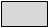 2.             przedsiębiorstwo partnerskie2.             przedsiębiorstwo partnerskie2.             przedsiębiorstwo partnerskie3.             przedsiębiorstwo powiązane3.             przedsiębiorstwo powiązane3.             przedsiębiorstwo powiązane3.             przedsiębiorstwo powiązaneNazwa firmy/imię i nazwisko podmiotu partnerskiego lub powiązanegoSiedzibaPowiązania kapitałowePowiązania organizacyjneOkreszatrudnieni na podstawie umowy o pracę                                 ( w przeliczeniu na pełne etaty)zatrudnieni na podstawie umowy zlecenia/ o dziełoZatrudnienie na dzień składania wnioskuŚrednie zatrudnienie                                    w poprzednim roku*Średnie zatrudnienie  dwa lata wstecz*Planowana ilość utworzonych miejsc pracy w okresie spłaty pożyczkiNależności z tytułu dostaw i usługStan na koniec ubiegłego roku obrachunkowegoStan na dzień                          składania Wniosku Należności ogółem:        W tym przeterminowane powyżej 30 dni: Należności dochodzone na drodze sądowejNazwa banku /instytucjiPrzeznaczenie kredytuKwota kredytu/pożyczkiKwota kredytu/pożyczkiZabezpieczenie kredytuTerminyTerminyNazwa banku /instytucjiPrzeznaczenie kredytupoczątkowapozostała             do spłatyZabezpieczenie kredytuOkres spłatyOstateczny termin spłatyNazwa  LeasingodawcyPrzedmiot leasinguKwota leasinguKwota leasinguWysokość miesięcznej ratyTerminyTerminyNazwa  LeasingodawcyPrzedmiot leasingupoczątkowapozostała             do spłatyWysokość miesięcznej ratyOkres trwania leasinguOstateczny termin spłatyZobowiązania z tytułu dostaw i usługStan na koniec ubiegłego roku obrachunkowegoStan na dzień składania WnioskuZobowiązania ogółem z tytułu dostaw i usług i inne         W tym przeterminowane ogółem                    Przeterminowane od 1 do 30 dniLp.                Nazwa, siedzibaOkres współpracy                     w latachPrzeciętny okrespłatnościUdział %                           wprzychodachLp.Nazwa, siedzibaOkres współpracy                      w latachPrzeciętny okrespłatnościUdział % wzakupachRodzaj Instrumentu FinansowegoPOŻYCZKA OBROTOWO INWESTYCYJNA (POI) POŻYCZKA INWESTYCYJNA (PI)POŻYCZKA OBROTOWO INWESTYCYJNA (POI) POŻYCZKA INWESTYCYJNA (PI)Wnioskowana kwota pożyczki (w zł)słownie złotych:słownie złotych:Przeznaczenie pożyczki□ inwestycje w środki trwałe lub wartości niematerialne i prawne □ inwestycje na przedsięwzięcia z branży turystycznej tj.□ inwestycje w środki trwałe lub wartości niematerialne i prawne □ inwestycje na przedsięwzięcia z branży turystycznej tj.Przeznaczenie pożyczki□ kapitał obrotowy (uwaga: tylko pod warunkiem, że będzie on powiązany z działalnością inwestycyjną lub dalszą ekspansją przedsiębiorstwa, na które zostało przyznane finansowanie) tj. □ kapitał obrotowy (uwaga: tylko pod warunkiem, że będzie on powiązany z działalnością inwestycyjną lub dalszą ekspansją przedsiębiorstwa, na które zostało przyznane finansowanie) tj. Okres spłaty pożyczki/karencji  (ilość miesięcy)POI - max. 84 miesiące/ 8 miesięcy karencji                                                                      PI -  max. 120 miesięcy /12 miesięcy karencji                                           w tym karencja                                            w tym karencja Sposób spłaty pożyczki (kapitału)□    miesięcznie                         □    jednorazowo□    miesięcznie                         □    jednorazowoSposób wypłaty pożyczki                            (max. w ciągu 90 dni roboczych od podpisania umowy pożyczki)□   jednorazowo□   transze □   jednorazowo□   transze Sposób wypłaty pożyczki                            (max. w ciągu 90 dni roboczych od podpisania umowy pożyczki)Kwota transzyOkres wykorzystaniaSposób wypłaty pożyczki                            (max. w ciągu 90 dni roboczych od podpisania umowy pożyczki)Sposób wypłaty pożyczki                            (max. w ciągu 90 dni roboczych od podpisania umowy pożyczki)  Rachunek bankowy do przekazania środków z pożyczki.  Rachunek bankowy do przekazania środków z pożyczki.  Odbiorca przelewu  Nr rachunku odbiorcy  Bank, OddziałInformacja dotycząca lokalizacji i PKD  planowej Inwestycji.Informacja dotycząca lokalizacji i PKD  planowej Inwestycji.MiejscowośćUlicaKod pocztowyGminaPowiatWojewództwoPKD planowanej InwestycjiOpis planowanej Inwestycji  - Cele InwestycjiOpis planowanej Inwestycji  - Cele InwestycjiOpis planowanej Inwestycji  - Cele InwestycjiOpis planowanej Inwestycji  - Cele InwestycjiOpis planowanej Inwestycji  - Cele InwestycjiOpis i uzasadnienie planowanego przedsięwzięcia – spodziewane efekty (np. obniżenie kosztów, zwiększenie obrotów, wprowadzenie nowego produktu lub usługi, unowocześnienie parku maszynowego, inne), planowane daty rozpoczęcia i zakończenia inwestycjiOpis i uzasadnienie planowanego przedsięwzięcia – spodziewane efekty (np. obniżenie kosztów, zwiększenie obrotów, wprowadzenie nowego produktu lub usługi, unowocześnienie parku maszynowego, inne), planowane daty rozpoczęcia i zakończenia inwestycjiOpis i uzasadnienie planowanego przedsięwzięcia – spodziewane efekty (np. obniżenie kosztów, zwiększenie obrotów, wprowadzenie nowego produktu lub usługi, unowocześnienie parku maszynowego, inne), planowane daty rozpoczęcia i zakończenia inwestycjiOpis i uzasadnienie planowanego przedsięwzięcia – spodziewane efekty (np. obniżenie kosztów, zwiększenie obrotów, wprowadzenie nowego produktu lub usługi, unowocześnienie parku maszynowego, inne), planowane daty rozpoczęcia i zakończenia inwestycjiOpis i uzasadnienie planowanego przedsięwzięcia – spodziewane efekty (np. obniżenie kosztów, zwiększenie obrotów, wprowadzenie nowego produktu lub usługi, unowocześnienie parku maszynowego, inne), planowane daty rozpoczęcia i zakończenia inwestycjiJeśli Wnioskodawca wnioskuje o finansowanie nakładów na kapitał obrotowy należy uzasadnić, że będzie on powiązany z działalnością inwestycyjną lub dalszą ekspansją przedsiębiorstwaJeśli Wnioskodawca wnioskuje o finansowanie nakładów na kapitał obrotowy należy uzasadnić, że będzie on powiązany z działalnością inwestycyjną lub dalszą ekspansją przedsiębiorstwaJeśli Wnioskodawca wnioskuje o finansowanie nakładów na kapitał obrotowy należy uzasadnić, że będzie on powiązany z działalnością inwestycyjną lub dalszą ekspansją przedsiębiorstwaJeśli Wnioskodawca wnioskuje o finansowanie nakładów na kapitał obrotowy należy uzasadnić, że będzie on powiązany z działalnością inwestycyjną lub dalszą ekspansją przedsiębiorstwaJeśli Wnioskodawca wnioskuje o finansowanie nakładów na kapitał obrotowy należy uzasadnić, że będzie on powiązany z działalnością inwestycyjną lub dalszą ekspansją przedsiębiorstwaAktualny stan inwestycji  (np. zawarte umowy,  postęp prac)Aktualny stan inwestycji  (np. zawarte umowy,  postęp prac)Aktualny stan inwestycji  (np. zawarte umowy,  postęp prac)Aktualny stan inwestycji  (np. zawarte umowy,  postęp prac)Aktualny stan inwestycji  (np. zawarte umowy,  postęp prac)Lp.Dotychczasowe nakładyKwota bruttoŹródła pochodzenia              (środki własne, kredyt, inne)Termin realizacjiRazem poniesione nakłady:Razem poniesione nakłady:xxLp.Planowane wydatki 1Kwota brutto środki z pożyczkiWkład własny (jeśli występuje)Planowany termin wydatkowania21.2.3.4.Razem planowane wydatkiRazem planowane wydatkixPomoc de minimisPomoc de minimisPomoc de minimisCzy Wnioskodawca w ramach planowanej do sfinansowania inwestycji składa wniosek o udzielenie pomocy de minimis?Czy Wnioskodawca w ramach planowanej do sfinansowania inwestycji składa wniosek o udzielenie pomocy de minimis?              □ TAK                                  □ NIEW przypadku ubiegania się o udzielenie Pożyczki Inwestycyjnej (powyżej 500 tys. zł do 1 mln zł) na przedsięwzięcie z branży turystycznej, wyłącznie w obszarach preferencji, na warunkach korzystniejszych niż rynkowe, zgodnie z zasadami udzielania pomocy de minimis, należy zaznaczyć cel realizowanej  inwestycji:          W przypadku ubiegania się o udzielenie Pożyczki Inwestycyjnej (powyżej 500 tys. zł do 1 mln zł) na przedsięwzięcie z branży turystycznej, wyłącznie w obszarach preferencji, na warunkach korzystniejszych niż rynkowe, zgodnie z zasadami udzielania pomocy de minimis, należy zaznaczyć cel realizowanej  inwestycji:          W przypadku ubiegania się o udzielenie Pożyczki Inwestycyjnej (powyżej 500 tys. zł do 1 mln zł) na przedsięwzięcie z branży turystycznej, wyłącznie w obszarach preferencji, na warunkach korzystniejszych niż rynkowe, zgodnie z zasadami udzielania pomocy de minimis, należy zaznaczyć cel realizowanej  inwestycji:          Przedsięwzięcia kwalifikujące się do udzielenia w ramach pomocy de minimis:□  budowa i remont obiektów infrastruktury uzdrowisk, związanej z rozwojem funkcji leczniczo -  wypoczynkowych na terenach gmin uzdrowiskowych; □  budowa lub rozbudowę infrastruktury rekreacyjno-sportowej rozumianej, jako kompleksowa oferta usług turystycznych;□ wsparcie projektów w obszarze turystyki polegających na zwiększeniu jakości świadczonych usług i infrastruktury turystycznej;   □  tworzenie i rozwój parków tematycznych przyczyniających się do wzrostu ruchu turystycznego; □  powstanie i rozwój produktów regionalnych i tradycyjnych; □  przywracanie tradycyjnych zawodów – rękodzieło i rzemiosło; □  produkcję i sprzedaż ekologicznej żywności; □  budowa i rozbudowa obiektów noclegowych.Przedsięwzięcia kwalifikujące się do udzielenia w ramach pomocy de minimis:□  budowa i remont obiektów infrastruktury uzdrowisk, związanej z rozwojem funkcji leczniczo -  wypoczynkowych na terenach gmin uzdrowiskowych; □  budowa lub rozbudowę infrastruktury rekreacyjno-sportowej rozumianej, jako kompleksowa oferta usług turystycznych;□ wsparcie projektów w obszarze turystyki polegających na zwiększeniu jakości świadczonych usług i infrastruktury turystycznej;   □  tworzenie i rozwój parków tematycznych przyczyniających się do wzrostu ruchu turystycznego; □  powstanie i rozwój produktów regionalnych i tradycyjnych; □  przywracanie tradycyjnych zawodów – rękodzieło i rzemiosło; □  produkcję i sprzedaż ekologicznej żywności; □  budowa i rozbudowa obiektów noclegowych.Przedsięwzięcia kwalifikujące się do udzielenia w ramach pomocy de minimis:□  budowa i remont obiektów infrastruktury uzdrowisk, związanej z rozwojem funkcji leczniczo -  wypoczynkowych na terenach gmin uzdrowiskowych; □  budowa lub rozbudowę infrastruktury rekreacyjno-sportowej rozumianej, jako kompleksowa oferta usług turystycznych;□ wsparcie projektów w obszarze turystyki polegających na zwiększeniu jakości świadczonych usług i infrastruktury turystycznej;   □  tworzenie i rozwój parków tematycznych przyczyniających się do wzrostu ruchu turystycznego; □  powstanie i rozwój produktów regionalnych i tradycyjnych; □  przywracanie tradycyjnych zawodów – rękodzieło i rzemiosło; □  produkcję i sprzedaż ekologicznej żywności; □  budowa i rozbudowa obiektów noclegowych.Dodatkowo do  wniosku należy załączyć:                                                                                                                                             a) informację o uzyskanej pomocy de minimis otrzymanej w okresie obejmującym bieżący rok kalendarzowy  oraz dwa poprzedzające go lata kalendarzowe lub zaświadczenia o pomocy de minimis otrzymanej w okresie obejmującym bieżący rok kalendarzowy oraz dwa poprzedzające go lata kalendarzowe,                                                                              b) formularz informacji przedstawianych przy ubieganiu się o pomoc de minimis,                                                                c) sprawozdanie finansowe za 2 ostatnie zamknięte lata obrotowe lub inne dokumenty pozwalające ocenić sytuację finansową beneficjenta pomocyDodatkowo do  wniosku należy załączyć:                                                                                                                                             a) informację o uzyskanej pomocy de minimis otrzymanej w okresie obejmującym bieżący rok kalendarzowy  oraz dwa poprzedzające go lata kalendarzowe lub zaświadczenia o pomocy de minimis otrzymanej w okresie obejmującym bieżący rok kalendarzowy oraz dwa poprzedzające go lata kalendarzowe,                                                                              b) formularz informacji przedstawianych przy ubieganiu się o pomoc de minimis,                                                                c) sprawozdanie finansowe za 2 ostatnie zamknięte lata obrotowe lub inne dokumenty pozwalające ocenić sytuację finansową beneficjenta pomocyDodatkowo do  wniosku należy załączyć:                                                                                                                                             a) informację o uzyskanej pomocy de minimis otrzymanej w okresie obejmującym bieżący rok kalendarzowy  oraz dwa poprzedzające go lata kalendarzowe lub zaświadczenia o pomocy de minimis otrzymanej w okresie obejmującym bieżący rok kalendarzowy oraz dwa poprzedzające go lata kalendarzowe,                                                                              b) formularz informacji przedstawianych przy ubieganiu się o pomoc de minimis,                                                                c) sprawozdanie finansowe za 2 ostatnie zamknięte lata obrotowe lub inne dokumenty pozwalające ocenić sytuację finansową beneficjenta pomocyPodpis Wnioskodawcy1.  Weksel własny in blanco z poręczeniem małżonki/a wraz z deklaracją wekslową pożyczkobiorcy -  obligatoryjnie1.  Weksel własny in blanco z poręczeniem małżonki/a wraz z deklaracją wekslową pożyczkobiorcy -  obligatoryjnie2.  Inne formy zabezpieczeń (opcjonalnie - zaznaczyć propozycje i uzupełnić).Wartość rynkowa zabezpieczenia        poręczenie wg prawa wekslowego/cywilnego przez                      osoby fizyczne tj.             Imię i nazwisko, Pesel        1.         2. X     hipoteka na nieruchomości (położenie, nr księgi wieczystej)      przeniesienie własności rzeczy ruchomej wraz z cesja polisy ubezpieczeniowej(rodzaj, rok produkcji)       inne proponowane formy zabezpieczeń (jakie?)Oświadczenia Wnioskodawcy:TAKNIEWszystkie informacje, które zawarłem w niniejszym wniosku oraz dane zamieszczone w załączonych dokumentach są prawdziwe i zgodne ze stanem faktycznym ;Zapoznałem/zapoznaliśmy się z treścią Regulaminu udzielania pożyczek w ramach Instrumentu Finansowego Pożyczka Obrotowo-Inwestycyjna/ Pożyczka Inwestycyjna przez Stowarzyszenie Inicjatyw Społeczno-Gospodarczych w Białogardzie i zobowiązuje się do przestrzegania jego postanowień;W ramach przedsięwzięcia inwestycyjnego finansowanego z wnioskowanej pożyczki nie nastąpi nakładanie się finansowania przyznawanego z Funduszy Strukturalnych Unii Europejskiej, innych funduszy, programów, środków i instrumentów Unii Europejskiej, a także innych źródeł pomocy krajowej lub zagranicznej. Nie pozostaję w stanie upadłości, pod zarządem komisarycznym lub nie znajduję się w toku likwidacji, postępowania upadłościowego lub postępowania układowego z wierzycielami oraz nie znajduję się                        w trudnej sytuacji w rozumieniu pkt 20 Wytycznych dotyczących pomocy państwa na ratowanie                                 i restrukturyzację przedsiębiorstw niefinansowych znajdujących się w trudnej sytuacji (Dz. Urz. UE C 249/1 z 31 lipca 2014 roku)Nie ciąży na mnie obowiązek zwrotu pomocy, wynikający z decyzji Komisji Europejskiej uznającej pomoc za niezgodną z prawem oraz ze wspólnym rynkiem lub orzeczenia sądu krajowego lub unijnegoNie jestem wykluczony stosownie do Rozporządzenia Komisji (UE) nr 1407/2013 z dnia 18 grudnia 2013 roku w sprawie stosowania art. 107 i 108 Traktatu o funkcjonowaniu Unii Europejskiej do pomocy de minimis (w przypadku gdy Wnioskodawca ubiega się o pomoc de minimis)Nie jestem wykluczony stosownie do Rozporządzenia Komisji (UE) nr 651/2014 z dnia 17 czerwca 2014 roku uznającego niektóre rodzaje pomocy za zgodne z rynkiem wewnętrznym w zastosowaniu art. 107 i 108 Traktatu Nie podlegam wykluczeniu z możliwości dostępu do środków publicznych na podstawie przepisów prawa lub wykluczeniu takiemu nie podlegają osoby uprawnione do reprezentowania mnieNie jestem podmiotem, w stosunku do którego Stowarzyszenie Inicjatyw Społeczno-Gospodarczych  lub osoby upoważnione do jego reprezentacji posiadają, tak bezpośrednio jak i pośrednio, jakiekolwiek powiązania, w tym o charakterze majątkowym, kapitałowym, osobowym czy też faktycznym, które wpływają lub mogłyby potencjalnie wpływać na prawidłowe wdrożenie i realizację Instrumentów Finansowych objętych niniejszym wnioskiem i umową inwestycyjnąW przypadku Wnioskodawcy/ów będącego/ych osobą/ami fizyczną/ymi:Nie zostałem prawomocnie skazany za przestępstwo składania fałszywych zeznań, przekupstwa, przeciwko mieniu, wiarygodności dokumentów, obrotowi pieniężnemu i papierami wartościowymi, obrotowi gospodarczemu, systemowi bankowemu, przestępstwo skarbowe albo inne związane z wykonywaniem działalności gospodarczej lub popełnione w celu osiągnięcia korzyści majątkowychW przypadku przedsiębiorcy niebędącego osobą fizyczną:  				Czy którykolwiek z członków organów zarządzających bądź wspólników został prawomocnie skazany za przestępstwa składania fałszywych zeznań, przekupstwa, przeciwko mieniu, wiarygodności dokumentów, obrotowi pieniężnemu i papierami wartościowymi, obrotowi gospodarczemu, systemowi bankowemu, przestępstwo skarbowe albo inne związane z wykonywaniem działalności gospodarczej lub popełnione w celu osiągnięcia korzyści majątkowych.  ADNOTACJE STOWARZYSZENIA INICJATYW SPOŁECZNO-GOSPODARCZYCHADNOTACJE STOWARZYSZENIA INICJATYW SPOŁECZNO-GOSPODARCZYCHPodpis osoby przyjmującej wniosek:Data wpływu wniosku: Numer wniosku: